INFORMATIONEN für GEMEINDE-„NACHRICHTEN“Laufen mit Karte & Köpfchen ausprobieren ! Österreichische Meisterschaften im Orientierungslauf in PoysdorfAm Samstag, 11. Mai 2024 finden in Poysdorf österreichische Meisterschaften im Orientierungslauf, und zwar in der Disziplin „K.O.-Sprint“ statt. Läuferinnen und Läufer aller Altersklassen (Kinder, Jugendliche, Erwachsene & Senioren) sind dabei mit einer speziellen, sehr detaillierten Landkarte und einem Kompass im Stadtgebiet (zwischen dem Sportplatz und dem unteren Markt, in der „Gstettn“ sowie rund um den Kirchenhügel) unterwegs und versuchen dabei auf der Karte eingezeichnete Kontrollpunkte, sogenannte „Posten“, möglichst schnell in einer vorgegebenen Reihenfolge ablaufen.  Den besten & schnellsten Weg von Posten zu Posten muss jeder selbst finden. Bei diesen österreichischen Meisterschaften gibt es auch einfache Strecken für Neulinge jeden Alters. Die Streckenlänge beträgt ca. 2 Kilometer. Wer Lust hat, in diese faszinierende Sportart für Groß & Klein „hineinzuschnuppern“, kann einfach am 11. Mai 2024 im Wettkampfzentrum auf dem Sportplatz des SC Poysdorf vorbeikommen und sich vor Ort anmelden.Das Nenngeld beträgt € 5.-, die Leihgebühr für den Zeitnahme-Chip beträgt € 2.-. Startmöglichkeit besteht von 11.30 Uhr bis 13.00 Uhr. Empfehlenswert sind Laufschuhe mit Profil. Bei Fragen stehen alle Helferinnen und Helfer des Naturfreunde Wien – Orienteering Teams im Wettkampfzentrum jederzeit gerne zur Verfügung.  Diese Meisterschaft findet bei jedem Wetter statt. Hinweis für alle Autofahrerinnen und Autofahrer: während der Veranstaltung ist die Brünner Straße von 10.00 Uhr bis 16.00 Uhr zwischen der Brunnmarktgasse und dem Vino Versum gesperrt.  Die Zufahrt zum Parkplatz des Vino Versums ist – eingeschränkt – nur über die Kolpingstraße möglich. Wir ersuchen an diesem Tag im gesamten Stadtzentrum um besondere Vorsicht beim Autofahren. Bitte nehmen sie Rücksicht auf Läuferinnen und Läufer. Vielen Dank!  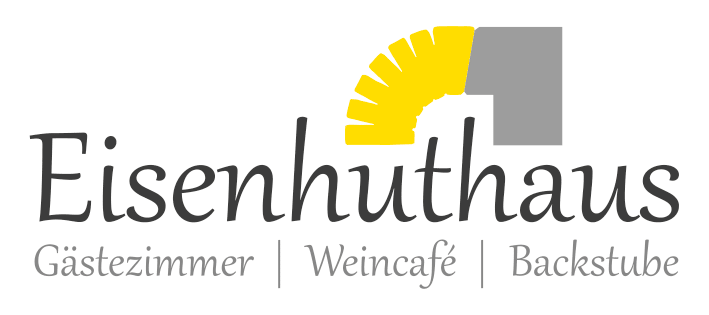 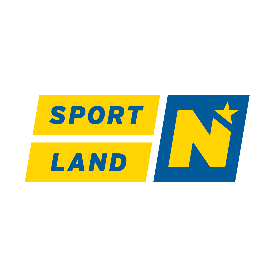 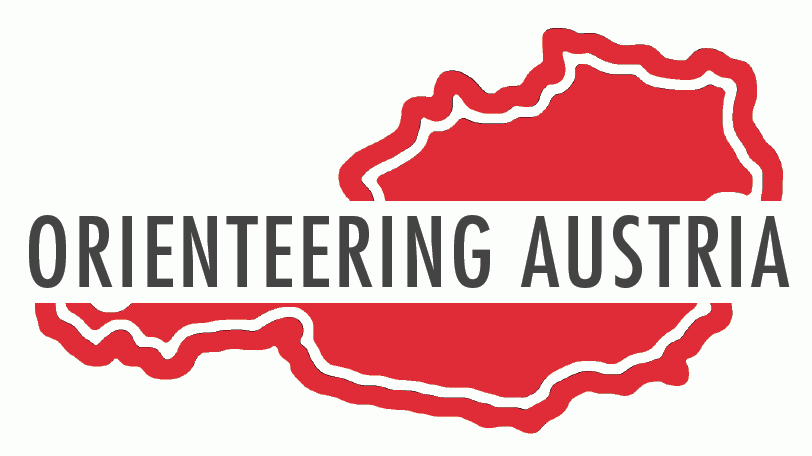 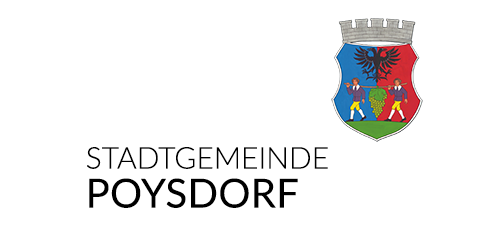 